CVLanguages	Very Good command of English Language – Communication, readingand writing (Fluent).Excellent command of Arabic Language – Communication, reading andwriting (Mother tongue).Personal		Able and Willing to work with individuals of different backgroundsStrengths		Excellent team worker	Highly Motivated	Ability to work well under pressure	Ability to handle change and adapt to new situations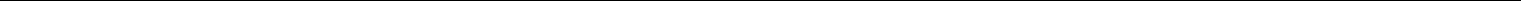 Willing to take up challenges in a competitive environmentVery optimistic, ambitious and always looking for the next challenge.Always seeking improvement academically and professionally.Certificates :-International orthopedics conference in Sudan February 2012.Basic life support ( BLS )HAAD UAE passer ( June 2015 )MOH UAE passer ( May 2015 )Internship :-General Clinical skillsCompetent at performing:history-taking2 clinical ExaminationSafe prescribingRecognition and management of acute illnessSurgical and peri-operative careDischarge PlanningPractical procedures:performing venepuncture and interpreting the results of blood testsgiving intravenous, intramuscular and subcutaneous injectionsinserting a cannula into a peripheral veinsetting up an intravenous infusionadministering a nebulizerperforming suturingperforming urinary catheterizationperforming a bimanual vaginal examinationperforming a rectal examination10. examination of the breasts11. examination of the testes12. Appendisectomy13. EUA14. Abscess drainage.15. Managing trauma and fracture patients.16. Performing ABGs and interpreting the results.17. Drug administration & integration.18. Drug pharmacokinetics & pharmacodynamics.Emergency clinical skills :-Able to perform :-Triage of mass and blast accidentsDealing & managing different types of burn & electrical burn victims.Managing acute medical conditions ( i.e acute MI , status athmaticus , status epilepticus , DKA , HONK , pulmonary embolism , CVA , etc …).Dealing & managing different types of shocked victims.3 Orthopedics surgical skills :-Able to perform :-Dealing and handling any traumatic fracture even multi truma patientPerform reduction and fixation of dislocated joint and fractureHandling all types of open fracturesDealing with septic arthritisManaging haemoarthrosisVascular surgical skills :-Able to perform :-Dealing and managing any vascular trauma ( arterial  , venous ).Central venous line insertion.AV access creation  ( 1 stage , 2 stages ).Varicose veins management ( EVLT , stripping & ligation ).ThrombectomySynthetic graft placementAssist in :-Aortic dissection repairAortic aneurysm repairCarotid dissection repairThoracic chain sympathectomyAorto-bifemoral bypassAxillo-femoral bypassFirst Name of Application CV No: 395052Whatsapp Mobile: +971504753686 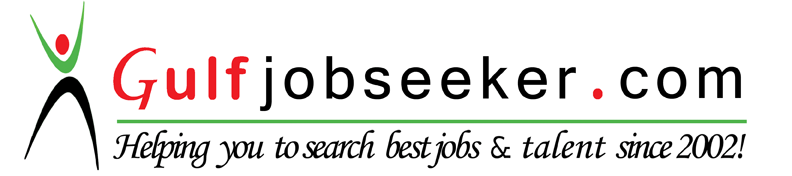 Date of birth25 April 1988Place of birthRiyadh, Kingdom of Saudi Arabia.NationalitySudaneseGenderMaleMarital StatusSingleEducationBachelor of medicine and surgeryGraduated on January 2011Alneelain UniversityCollege of Medicine & health sciencesSHIFTPERIODHOSPITALPediatrics medicineAug/2011 - Nov/2011Ibrahim Malik teaching hospitalInternal medicineNov/2011 - Feb/2012Khartoum teaching hospitalGeneral surgeryFeb/2012 - May/2012Khartoum teaching hospitalObs & GynJuly/2012 - Oct/2012Khartoum teaching hospitalExperience :-SHIFTPERIODHOSPITALENTMarch/2011 - June/2011Khartoum teaching hospitalOrthopedic surgeryJan/2013 - Jan/2014Omdurman military hospitalTrauma & EmergencyJan/2014 - Jan/2015Omdurman military hospitalVascular surgeryJan/2015 - NOWAseer central hospital